DRILL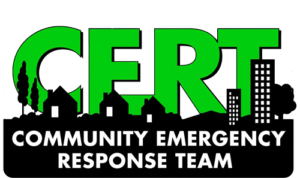 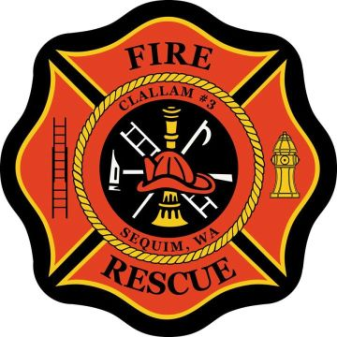  ON THEHILLPREPARING THE HIGHLAND HILLS COMMUNITY FOR EMERGENCIESOur volunteer Highland Hills Community Emergency Response Team (Bell Hill CERT) has been training and planning to minimize loss of life, rescue and treat the trapped and injured, and provide for our general welfare in the event of a major disaster. On July 12 the Bell Hill CERT held a “Drill on the Hill”. The team walked through the initial steps of our “BELL Hill Emergency Response Plan: Outline for a Major Earthquake Scenario”This recently updated earthquake response plan for Highland Hills can be found at the end of this article and on the HHMC Disaster Preparedness web page, http://www.hhmcsequim.org/Disaster.html . The primary goals of this drill were toTest individual readiness of the CERT teamPractice organizing at the Highland Hills CERT gathering spotConduct on-site house 360's – an outside walk around assessment and mapping of a house to safely prepare for a Search and Rescue operation. The drill also helped the teamPractice radio communication skills and protocolsBetter appreciate the enormity of the task of responding to a major earthquake on Bell HillImprove the Highland Hills earthquake response plan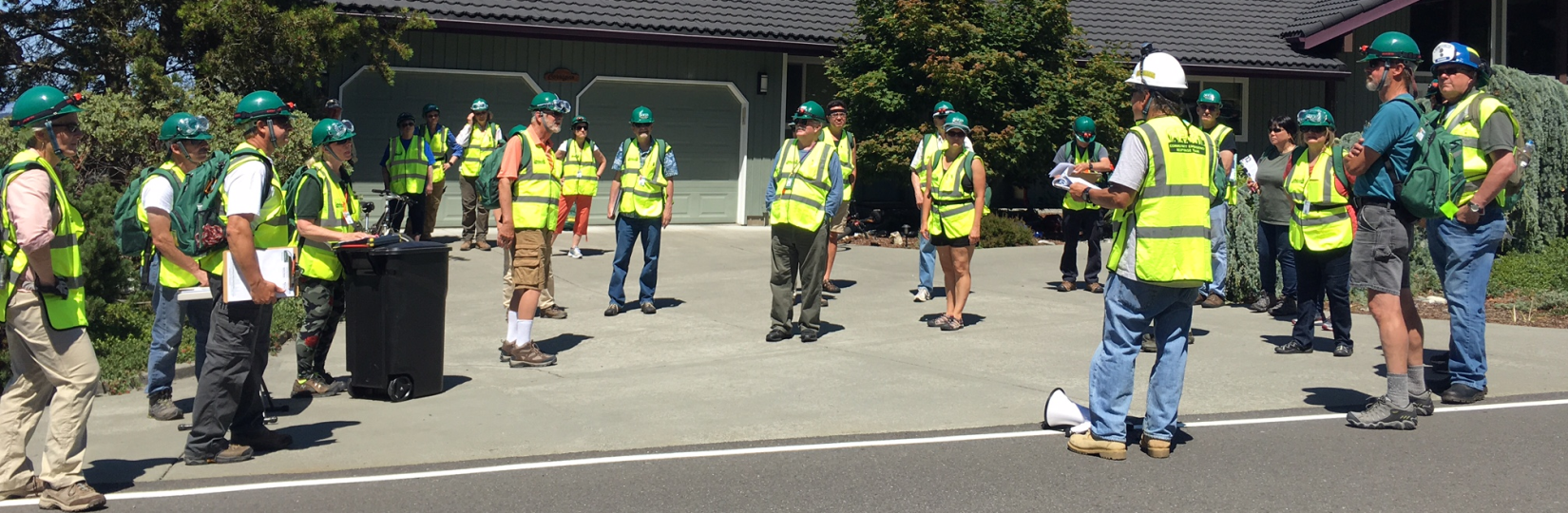 Don Baron, Bell Hill CERT Captain, Gives a Safety Briefing to the TeamThe team members walking all over Highland Hills on a hot Thursday afternoon was a testament of the dedication and enthusiasm the team has for preparing our community to for emergencies.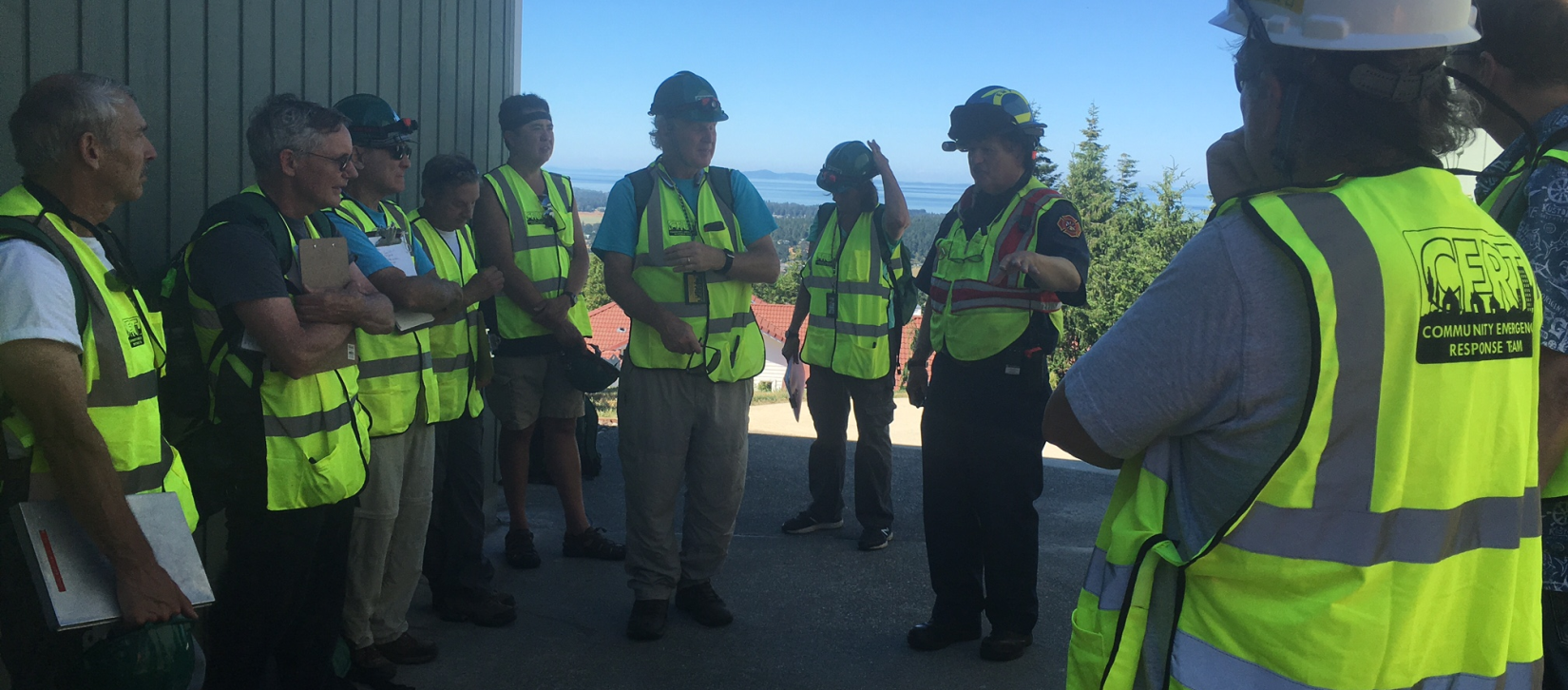 Blaine Zechenelly helps de-brief the drill.The drill finished with a debriefing where the team went over the lessons learned. Blaine Zechenelly, who is responsible for disaster planning and an EMT for fire district 3 and Chief CERT instructor, provided some valuable feedback.The drill helped the team realize there is trade off of doing a thorough mapping of a house to maximize the safety of the search versus a quicker rougher mapping allowing the team to enter the house sooner.  The team now plans to use a pilot program to test the feasibility of advance mapping of the homes in Highland Hills to have detailed maps that allow safe and quick execution of search and rescue operations.If you would like your home to be part of this program, please contact anyone on the CERT team including the CERT contacts listed below. It will take about 30 minutes for each house. Two team members will walk around the house producing a map which Shows windows and doors and identifies the best entry and exit locations.Locates electrical, water and propane shutoffs.Identifies potential hazards to a search operation.This will map will be used speed up and safeguard a search and rescue operation in the event of a calamity at your home. The team will also be happy to answer any questions you have about emergency preparation and earthquake safety.Please contact the Bell Hill CERT team to find out about the many ways you can help Highland Hills emergency preparedness.HIGHLAND HILLS EMERGENCY PREPARATION CONTACTSDon Baron, Bell Hill CERT Captain, HHMC Liaison to Emergency Management Organizations(360) 808-2873, baronbellhill@gmail.comFritz Langenbacher, Bell Hill CERT Publicity and Recruiting, Alpha Search and Rescue Squad Leader(858) 692-2971, fritz@fritzjoyce.netBELL Hill Emergency Response Plan: Outline for a Major Earthquake Scenario	           v9 page 1In the event of an earthquake, the following is a Highland Hills-specific, three-level response plan -Plan Level 1 household/personal, Plan Level 2 neighborhood/MYN, Plan Level 3 community/CERT):  First Level - Initial Response - Personal Household ResponseWhen the shaking startsDrop to a stable position, crawl to nearest pre-determined safe place (under table, desk, etc)Duck, cover and hold on to something, protecting head and neckWhen the shaking stopsRetrieve Earthquake Emergency Supply Bag – Protective clothing, flashlight, 1st aid kit, radio, emergency response plan, …Put on shoes and necessary protective clothingGo to pre-determined outside safe locationDetermine condition of all occupants Provide required first aidCall neighborhood block leader for required help – cell phone or FRS radioConfirm house structural integrity before re-enteringReview emergency plan with household membersPost OK or HELP NEEDED sign for 1st respondersSecure the power, propane and water systems in your homePut your fire extinguisher out front so it will be accessible in case the house becomes unsafeEstablish two-bucket, personal waste system Second Level – Neighborhood Response – Map Your Neighborhood (MYN) planASAP, if your neighborhood has a designated FRS radio frequency, monitor itMYN  7 uses FRS channel 7 00 don’t use FRS 5 00 for MYN communication except to report status to CERT When the initial household response plan allows movement to the second levelReport to your neighborhood gathering area / MYN block leader note condition of homes along the wayFormulate and Review with neighbors a day specific Neighborhood Emergency PlanForm teams to provide first aid and manage care of the injuredmanage communications and status reports check on homes with HELP cards and those with no status postedcheck on elderly, disabled, children and petsmanage necessary utility shut offsRadio Neighborhood status to CERT (use FRS channel 5 00 to report to CERT)CERT members report to CERT gathering area, noting community status along the wayBELL Hill Emergency Response Plan: Outline for a Major Earthquake Scenario         v9 page 2Third Level – Community Response – Community Emergency Response TeamASAP – CERT members monitor CERT designated FRS frequency (FRS channel 5 00)As soon as household and neighborhood (MYN) responses are under control, CERT members to move to the third level:CERT members report to gathering area, John and Cindy Corrigan’s House, 142 Owls Nest Rdor remote SAR squad gathering area (Alpha 222 Quails Roost, Bravo corner Doe Run and Fawn)Remote SAR squads radio status to CERT Center Form teams to: Manage communications, status reports, and overall activity (CERT 5 Center)Search and Rescue homes (SAR squads Alpha, Bravo and Charlie)Provide first aid and manage care of the injured (Medical Squad Mike)Provide Support (Support Squad Sierra)Formulate/Review the day’s specific CERT planPrioritize operations based on neighborhood and other reportsReview safety precautions before deploying teamsTeam OperationsCommunications and Status Team Operations (CERT 5 Center)Monitor/Supervise Medical, Search and Rescue, and Support Squad ActivitiesContact/Monitor County Incident Command Center (ICS)Report Critical NeedsReport CERT 5 StatusGet ICS status reportMonitor Public Radio for Status ReportsRoad ClosuresUtilities StatusEmergency Services StatusEmergency AlertsWeather ReportsMaintain Activity LogsManage Walk Up VolunteersEvaluate what can be done by walk up volunteersAssign tasks to walk up volunteersCheck road conditionsGather and distribute suppliesClear roadsSupport communications (message runners, monitor radios)Direct incoming emergency vehiclesWalk the neighborhood noting problemsCare for Injured, Elderly, Children and PetsBELL Hill Emergency Response Plan: Outline for a Major Earthquake Scenario         v9 page 3Search and Rescue (SAR) OperationsFormulate/Review Search and Rescue Plan of the day and safety precautionsSAR LogisticsInventory/Gather SAR Squad Supplies and EquipmentDetermine best way to travel to priority sitesBegin Search and RescueMonitor Status ReportsUpdate Priorities as reports come inMaintain logsMedical Care OperationsDesignate Treatment Area(s)Inventory Medical Supplies and EquipmentTreat the InjuredCall for advanced care as neededPrioritize needs for advanced careMaintain LogsSupport Squad OperationsFormulate/Review day specific Support Squad planTransport Injured to Treatment AreasManage overall CERT 5 LogisticsAssess transportation options Determine passable roadsDetermine best means to transport victims and suppliesPrioritize road clearing / repairsManage available vehiclesManage Emergency SuppliesInventory all suppliesGather additional supplies as neededDistribute supplies to where they are neededRequest/manage volunteers organized by CERT Center